DECLARAÇÃO DE CONCORDÂNCIA 
Declaramos que concordamos com a submissão e eventual publicação na Revista Verde de Agroecologia e Desenvolvimento Sustentavel (RVADS), do artigo intitulado: Avaliação física e físico-química de sorvetes sabor maracujá elaborados com biomassa da banana verde e sucralose, dos autores abaixo relacionados, tendo como Autor Correspondente o Sr. Thaisa Abrantes Souza Gusmão, que ficará responsável por sua tramitação e correção.
Declaramos, ainda, que o referido artigo se insere na área de conhecimento: Ciência e Tecnologia de Alimentos, tratando-se de um trabalho original, em que seu conteúdo não foi ou não está sendo considerado para publicação em outra Revista, quer seja no formato impresso e/ou eletrônico.
Local e dataCampina Grande, 23/10/2017

ORDEM DOS AUTORES NO ARTIGO 
NOME COMPLETO DOS AUTORES Daisy de Macedo Aragão1; Yvna Farias Vieira Araújo1; Emanuella Abrantes da Silva Carvalho2; Rennan Pereira de Gusmão1; Thaisa Abrantes Souza Gusmão1
ASSINATURA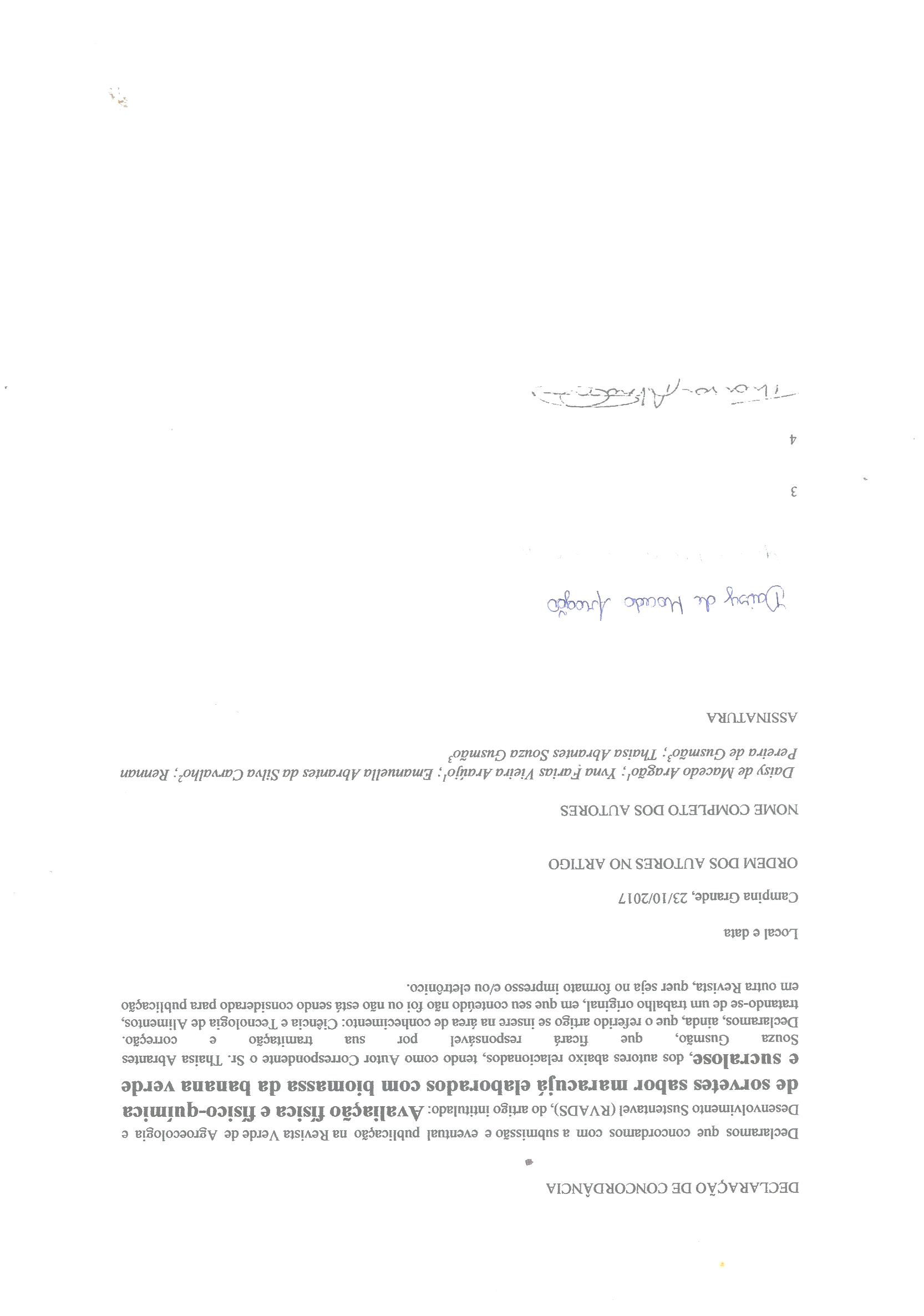 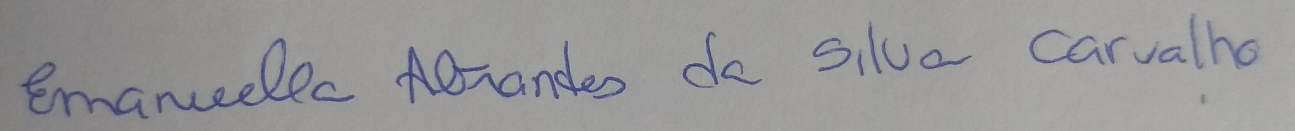 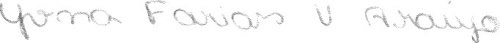 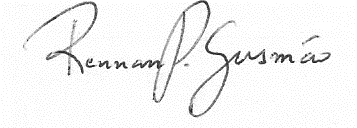 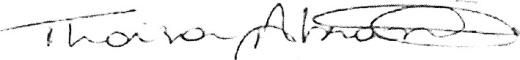 